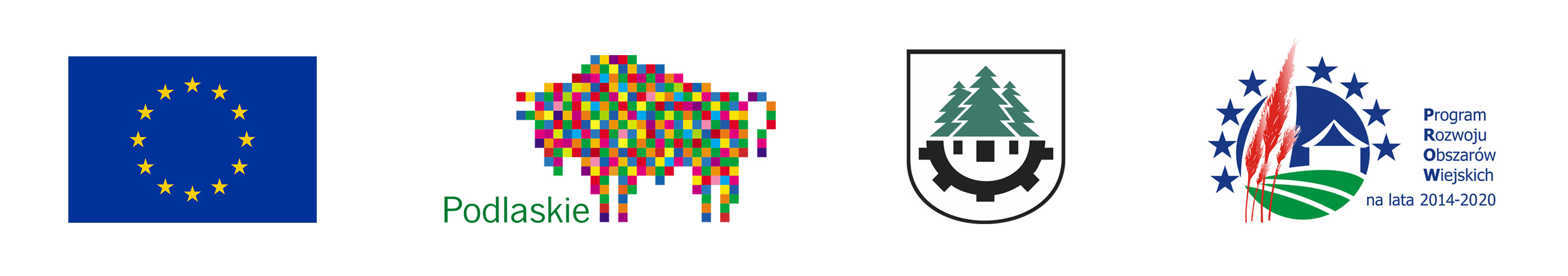 Załącznik nr 2OŚWIADCZENIE o spełnianiu warunków udziału w postępowaniuPełna nazwa Wykonawcy/lub nazwy Wykonawców działających wspólnie  …………………………………………………………………………………………………. , Siedziba …………………………………………………………………………………….  Dokładny adres:  …………………………………………………………………………….…reprezentowana przez: ….……………………………………………………………………………………….Ubiegając się o udzielenie zamówienia, którego zamawiającym jest  „Przedsiębiorstwo Komunalne” w Czarnej Białostockiej Spółka z ograniczoną odpowiedzialnością  na:Pełnienie obowiązków nadzoru inwestorskiego przy realizacji projektu pn. „Budowa stacji uzdatniania wody w miejscowości Niemczyn gmina Czarna Białostocka”oświadczam/my, że spełniam/my warunki udziału w postępowaniu dotyczące:1)	posiadania uprawnień do wykonywania określonej działalności lub czynności, jeżeli przepisy prawa nakładają obowiązek ich posiadania; 2)	posiadania wiedzy i doświadczenia, 3)	dysponowania odpowiednim potencjałem technicznym oraz osobami zdolnymi do wykonania zamówienia, 4)	sytuacji ekonomicznej i finansowej niezbędnej do należytego wykonania umowy.………………………(data)..................................................................  (pieczęć i podpis(y) osób uprawnionych do reprezentowania Wykonawcy lub podpis pełnomocnika w przypadku wykonawców działających wspólnie ).* należy wskazać części zamówienia na które składana jest oferta.